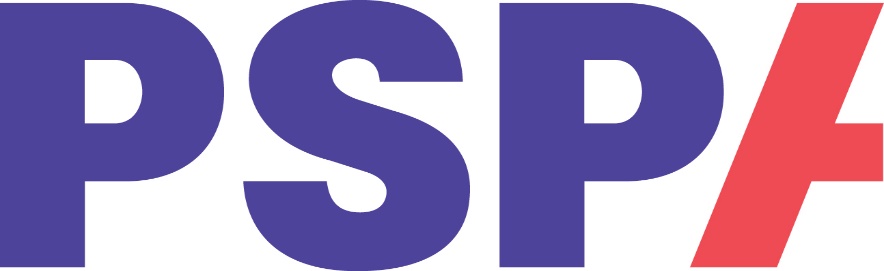 Education VolunteerIf you are returning forms by post, please use FREEPOST PSPA.Sign In SheetPlease ask all attendees to sign in and state whether they would like a Certificate of Attendance and consent to receive further information. After the event email  the form to volunteering@pspassociation.org.uk or post back to head office. PSPA will then email out certificates and log the number of attendees on the database to enable PSPA to measure the impact of this service.Certificate of AttendanceEmailed or posted to attendees at their request by head office.Evaluation FormPlease encourage all attendees to complete this form as this will provide us with feedback on the service. Please post forms to head office following event.Event PosterThese are available from head office should the venue want to advertise your event. Please contact volunteering@pspassociation.org.uk to request copies.Reflective Practice FormFor you to use to reflect on how you felt the event went. The section ‘questions for the helpline’ is a space to list any questions you were not able to answer. Any questions will be passed onto the helpline for a response, which will be emailed back to you.Template letter of introductionUse this template if you would like to contact venues in your area to offer your services (not everyone uses this approach) either via email or post.Headed paper and envelopes can be provided. Please contact volunteering if you require paper and envelopes.Presentation 1About PSP & CBD, symptoms, supportUse for all education events e.g. nursing/care homes, hospices, multidisciplinary teams etc.Presentation 2About the work of PSPAUse for all awareness raising events e.g. W.I, Masonic, Local Organisations etc.Expense FormTo reclaim travel costs – 40p per mile PostageAnd any other expenses.